Miejsko – Gminny OśrodekPomocy Społecznej w Nowej Słupitel.: 41 31 77 139NIP: 661-16-67-179Adres e-mail: sekretariat@gospnowaslupia.pl 							Nowa Słupia, dn. 13 kwietnia 2021 r.Znak: MGOPS.226.07.2021Otwarty nabór partneraw celu nawiązania współpracy przy realizacji projektu grantowego pn. „Usługi indywidualnego transportu door-to-door w Gminie Nowa Słupia”współfinansowanego ze środków Państwowego Funduszu Rehabilitacji Osób Niepełnosprawnych”, prowadzonego w ramach realizacji projektu grantowego pn.: „Usługi indywidualnego transportu door-to-door w Gminie Nowa Słupia”, nr wniosku: 00143/DTD/I/2020 w ramach konkursu grantowego dla jednostek samorządu terytorialnego ogłoszony w ramach projektu pn. "Usługi indywidualnego transportu door-to-door oraz poprawa dostępności architektonicznej wielorodzinnych budynków mieszkalnych", realizowanego w ramach Osi Priorytetowej II. Efektywne polityki publiczne dla rynku pracy, gospodarki i edukacji, Działanie 2.8 Rozwój usług społecznych świadczonych w środowisku lokalnym Programu Operacyjnego Wiedza Edukacja Rozwój 2014-2020.W oparciu o art. 33 ustawy z dnia 11 lipca 2014 r. o zasadach realizacji programów w zakresie polityki spójności finansowanych w perspektywie finansowej 2014 — 2020, Gmina Nowa Słupia jako realizator w ramach realizacji projektu grantowego pn. „Usługi indywidualnego transportu door-to-door w Gminie Nowa Słupia” ogłasza chęć podjęcia współpracy lub zawiązania partnerstwa z lokalnym partnerem społecznym (tj. organizacją pozarządową lub organizacją przedsiębiorców)Cel projektu:Celem projektu jest ułatwienie integracji społeczno-zawodowej osób z potrzebami wsparcia w zakresie mobilności poprzez zapewnienie przez jednostki samorządu terytorialnego usług indywidualnego transportu door-to-door.Cel partnerstwa:Celem partnerstwa jest współpraca polegająca na otrzymaniu od partnera informacji o osobie, która wymaga objęcia pomocą usługi transportowej w zakresie mobilności do aktywności społeczno – zawodowej w ramach projektu „usługi indywidualnego transportu door-to-door oraz poprawa dostępności architektonicznej wielorodzinnych budynków mieszkalnych”, finansowanego ze środków Programu Operacyjnego Wiedza Edukacja Rozwój (PO WER) 2014-2020 działanie 2.8 Rozwój usług społecznych świadczonych w środowisku lokalnym. Wniesienie przez partnera do projektu kapitału ludzkiego, zasobów organizacyjnych bądź technicznych, co pozytywnie wpłynie na osiągnięcie celu projektu grantowego.Działania przewidziane do realizacji w ramach projektu:Ułatwienie integracji społeczno-zawodowej osób z potrzebami wsparcia w zakresie mobilności poprzez zapewnienie przez jednostki samorządu terytorialnego usług indywidualnego transportu door-to-door.Szczegółowe działania w ramach projektu realizowane będą w oparciu 
o dokumentację konkursową umieszczoną na stronie internetowej Państwowego Funduszu Rehabilitacji Osób Niepełnosprawnych pod adresem: https://www.pfron.org.pl/o-funduszu/projekty/projekty-ue/program-operacyjny-wiedza-edukacja-rozwoj/uslugi-indywidualnego-transportu-door-to-door-oraz-poprawa-dostepnosci-architektonicznej-wielorodzinnych-budynkow-mieszkalnych/ Proponowany zakres zadań przewidzianych dla partnera:Pomoc w organizacji działań aktywizujących społecznie i zawodowo użytkowników i użytkowniczek usług door-to-door.Działania związane ze wsparciem i pomocą osobom objętym działaniami w ramach projektu grantowego.Wymagania wobec partnera:l. Partner musi być organizacją pozarządową lub podmiotem, o którym mowa w art. 3 ust. 3 ustawy z dnia 23 kwietnia 2003 r. o działalności pożytku publicznego i o wolontariacie (t.j. Dz. U. z 2020 r. poz. 1057, z późn. zm.) lub z organizacją pracodawców w rozumieniu ustawy z dnia 23 maja 1991 r. o organizacjach pracodawców (Dz. U. z 2019 r. poz. 1809).Partner musi posiadać doświadczenie w świadczeniu usług adekwatnych do specyfiki projektu oraz dysponować odpowiednim potencjałem osobowym zdolnym 
do realizacji zadań przewidzianych w projekcie.Zgłoszenia partnera:l . Wzór oferty stanowi załącznik nr I do ogłoszenia.Oferty należy składać do dnia 25 lutego 2021 r. do godz. 12.00, do Miejsko – Gminnego Ośrodka Pomocy Społecznej, przy czym decyduje data wpływu oferty 
do Miejsko – Gminnego Ośrodka Pomocy Społecznej, ul. Staszica 18, 26-006 Nowa Słupia.Oferty należy składać osobiście lub pocztą w formie pisemnej, w zamkniętej kopercie z dopiskiem:„Nabór na wybór partnera do projektu w ramach POWER na lata 2014-2020  
dla Osi Priorytetowej II. Efektywne polityki publiczne dla rynku pracy, gospodarki i edukacji, Działanie 2.8 Rozwój usług społecznych świadczonych 
w środowisku lokalnym ” osobiście (sekretariat), listem poleconym lub pocztą kurierską na adres: 26-006 Nowa Słupia, ul. Staszica 18 w dni robocze od 7.00-15.00 w terminie  od 14 kwietnia 2021 r. do 30 kwietnia 2021 r. Zgłoszenie powinno być podpisane przez osobę upoważnioną do reprezentowania kandydata na partnera zgodnie z zapisem w dokumencie rejestrowym lub zgodnie 
z załączonym pełnomocnictwem.Po ogłoszeniu wyników naboru, z wybranym partnerem zostanie podpisana umowa o partnerstwie regulująca szczegółowe warunki współpracy i role poszczególnych partnerów przy realizacji Projektu.W przypadku wystąpienia okoliczności uniemożliwiającej zawarcie umowy partnerstwa z wybranym w wyniku naboru partnerem, M-GOPS w Nowej Słupi dopuszcza możliwość zawarcia umowy partnerstwa z podmiotem, który jako następny w kolejności został najwyżej oceniony.Kryteria wyboru partnera:l . Zgodność działania kandydata na partnera z celami partnerstwa — max. 10 pkt.Deklarowany wkład kadrowy i techniczny w realizację celu partnerstwa — max. 10 pkt.Doświadczenie kandydata na partnera w realizacji projektów o podobnym charakterze (minimum 3 projekty) — 0-10 pkt.Dodatkowe informacjel . Osoba do kontaktu: Mateusz Kozub – M-GOPS w Nowej Słupi, tel.: 41 363 03 64, 
e-mail: m.kozub@gopsnowaslupia.pl Planuje się wyłonienie minimum jednego partnera. Dopuszcza się możliwość zwiększenia liczby wybranych partnerów.Ogłaszający nabór zastrzega sobie prawo do:podpisania umowy partnerskiej z kandydatem na partnera, którego zgłoszenie zostało najwyżej ocenione,unieważnienia naboru bez podania przyczyny.Wyniki naboru zostaną ogłoszone na stronie internetowej Urzędu Miasta i Gminy Nowa Słupia oraz M-GOPS w Nowej Słupi.W przypadku unieważnienia naboru M-GOPS w Nowej Słupi nie ponosi odpowiedzialności za szkody, jakie poniósł z tego tytułu podmiot zainteresowany zgłoszeniem swojej kandydatury lub kandydat na partnera, który dokonał zgłoszenia, w szczególności M-GOPS w Nowej Słupi nie ponosi odpowiedzialności za koszty przygotowania zgłoszenia.W przypadku złożenia zgłoszenia po terminie, pozostawia się je bez rozpatrzenia.Od ogłoszonego wyniku naboru nie przysługuje odwołanie.Zgłoszenie należy przesłać w języku polskim.Załącznik nr I - Oferta…………………………. 2021 r.(pieczątka oferenta)OFERTA W ZAKRESIE REALIZACJI PROJEKTUW RAMACH PARTNERSTWAPełna nazwa jednostki:Forma prawna:Data powstania:Dokładny	adres:		ul.					gmina/powiat/województwoTel.: .................................. faks: ........................e-mail: . http://......................Numer w Krajowym Rejestrze Sądowym lub w innym rejestrze oraz numer i data wpisu lub rejestracji:Numer NIP:  numer REGONImiona i nazwiska oraz funkcje osób upoważnionych do reprezentowania podmiotu 
w kontaktach zewnętrznych i posiadających zdolność do podejmowania zobowiązań finansowych w imieniu podmiotu (zawierania umów):Osoba upoważniona do kontaktów w sprawie realizacji projektu (imię i nazwisko oraz nr telefonu kontaktowego): Cele statutowe, przedmiot działalności statutowej:Posiadane zasoby kadrowe, techniczne, które zapewnią prawidłową realizację projektu:Doświadczenie podmiotu w realizacji podobnych tematycznie przedsięwzięć:Dodatkowe informacje, które zdaniem podmiotu uprawnionego mogą mieć wpływ 
na ocenę oferty:Załączniki: Aktualny wydruk z rejestru KRS lub odpowiedni wyciąg z ewidencji lub inne dokumenty potwierdzające status prawny oferenta i umocowanie osób go reprezentujących.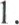 2. Kopię aktualnego Statutu podmiotu.(podpis osoby/osób upoważnionej/upoważnionych do składania oświadczenia woli w imieniu oferenta)